Fragebogen für Alumni und Alumnae des B.A. HSTK/HSLKWieso hast du dich für den Studiengang HSTK/HSLK entschieden und welche Erwartungen hattest du im Vorfeld an das Studium?Hast du nach dem B.A. HSTK/HSLK einen Masterstudiengang in deinem Schwerpunktfach absolviert? Wenn ja, welchen?Wann hast du dein Studium beendet?Wie dir das Studium insgesamt gefallen? Würdest du dich noch einmal dafür entscheiden?In welchem Bereich bist du jetzt tätig (und über welche Stationen bist du ggf. dorthin gelangt)?Gibt es Kompetenzen oder Erfahrungen aus dem Studium, die dir heute in deinem Berufsleben nützen? 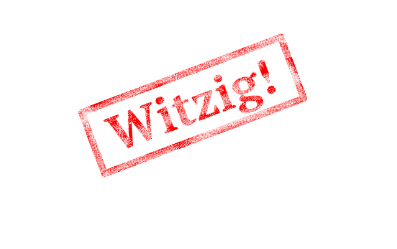 Was ist die witzigste/nicht-witzigste Reaktion, die du bisher erhalten hast, wenn von deinem Studium erzählt hast?Hast du eine Empfehlung, die du heutigen Studierenden in Bezug auf die Berufsorientierung mitgeben würdest?